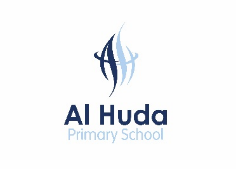 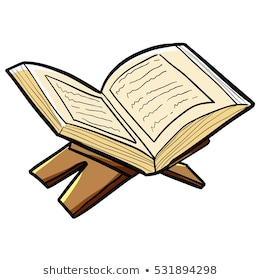 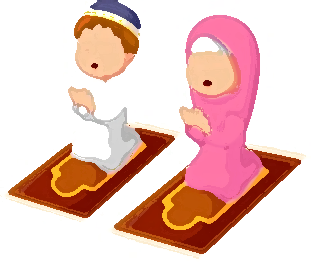 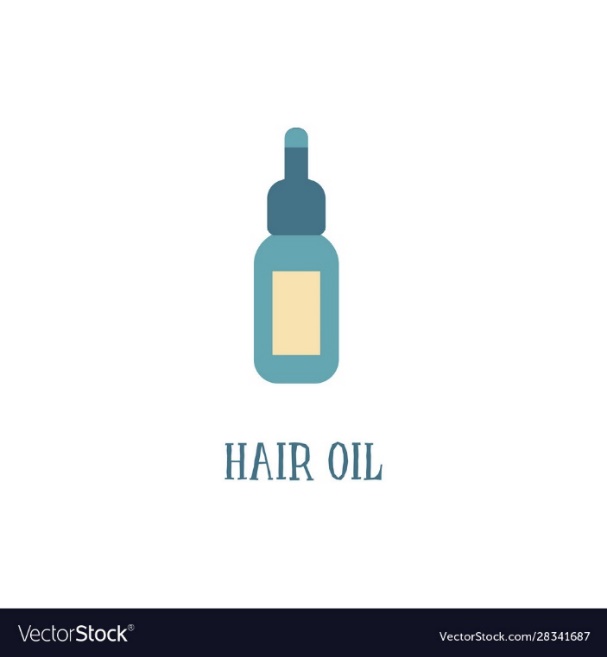 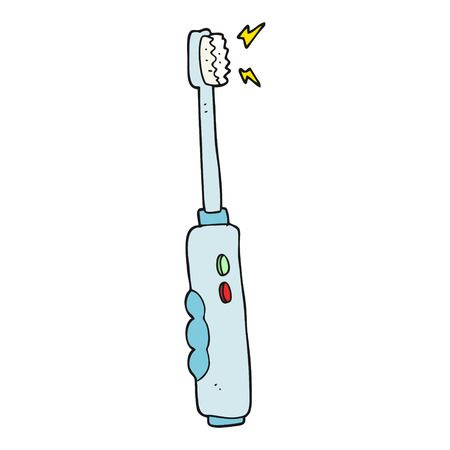 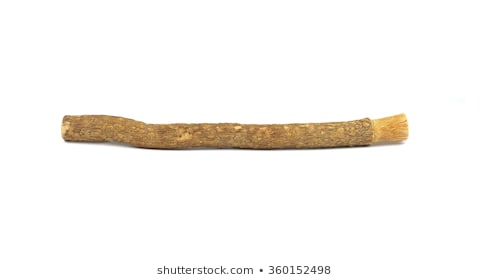 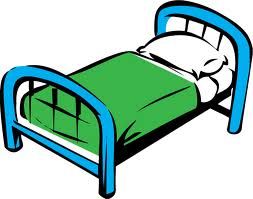 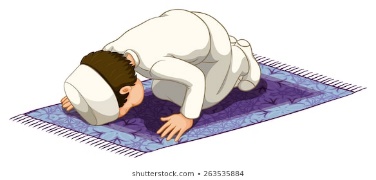 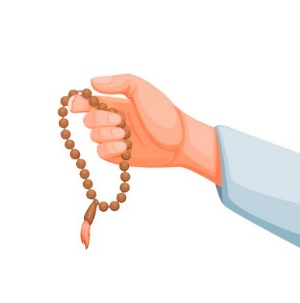 SunnahTallyTotalDua upon awakening: Alhamdulillahil-ladhi ahyaana ba’da ma amaatana wa ilayhin nushoorI entered the bathroom with my left foot and read the dua: Allahumma inni audhubika minal khubuthi wal khabaa-ithI brushed my teeth I brushed my teeth with miswaak I made wudhu I left the bathroom with my right foot and read the dua for leaving the bathroom: Ghufraanak! Alhamdulillahil-ladhi adhaba annil adha wa aafaaniI wore my clothes starting from the right hand side first I took my clothes off starting from the left hand side first I read the wearing clothes dua: Alhmadulillahil-ladhi kasaani hadha wa razaqaneehi min ghayri hawlim-minni wa la quwwahI put oil in my hair I ate on the dastarkhan I read the dua before eating: Bismillahi wa ala barakatillahI did not complain about my food I ate with my right hand, cleaned my plate and licked my fingersI read the dua after eating: Alhamdulillahil-ladhi at’amanaa wa saqaana wa ja’alana minal muslimeenI drank water whilst sitting down and in 3 sips I read the dua for drinking water: BismillahI read Qur’an/Amma/Qa’ida I prayed Durood 100x today When wearing my shoes I wore my right shoe first I read the dua when leaving home: Bismillahi tawakkaltu alallah. La hawla wa la quwwata illa billahSunnahTallyTotalI read the dua when entering the home: Allahumma inni as’aluka khayral mawlaji wa khayral makhraji. Bismillahi walajna wa bismillahi kharajna wa ala rabbina tawakkalnaI said Assalaamu’Alaikum Wa Rahmatullahi Wa Barakatuh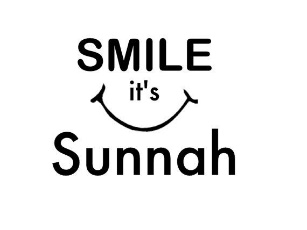 I made someone smile I did not hurt anyone’s feelings today I prayed Ayatul Kursi before bedI prayed Tasbih Fatimah Subhanallah x33 Alhamdullilah x33 Allahuakbar x34I read the sleeping duaa: Allahumma bismika amutu wa ahyaI slept on my right hand side Write extra Sunnahs you do belowWrite extra Sunnahs you do belowWrite extra Sunnahs you do belowGrand Total  =Grand Total  =